COPES IN SEPTEMBERWe are looking forward to lots of things in September:Our free COPES Coffee Morning on 3rd September.Walk for Wards on 18th. SeptemberFundraising Curry Night on 23rd September.Pottery Painting and Afternoon Tea on Oct 1st after coffee morning.Back to school for some…………. 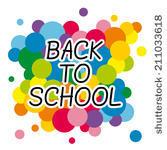 All other activities are on our website www.copescharity.co.uk.WALK FOR WARDSWant a chance to get fit, take the dog, children, grandchildren out for a lovely seaside walk and at the same time raise some funds for COPES?Have a think about ‘Walk for Wards’ on Sunday Sept 18th.All you need to do is sign up and nominate ‘COPES’ as your choice. Maybe you can persuade friends or relatives to walk for you if you are not into it. Whatever you do, try to support this event if you can. Download a form from the website or from Sue.Info at the September Coffee morning, on the website and from Sue Soper.FUNDRAISINGWe try to put fun into all our fundraising, as the above events show.We are currently fundraising for the Tranquillity Room, where women can go with their friends or families or to sit in a calm, comfortable place to hear what the hospital staff say when telling them about details of their diagnosis & outcomes of treatment. Download more information from the News & Events/Hospital website page.We want to say a huge thanks to Mo Webster for all her help in arranging loads of the practical things for COPES coffee mornings, events  and fundraising.    She is a COPES STAR!